Mississippi Association of Pageant Judges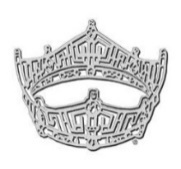                                                         Pageant Judges RequestPageant Name:  ___________________________________________________________________________Director’s Name:  _________________________________________________________________________Contact Phone Numbers:  _______________________________________ (Best way for our President/Judges to contact you)Email Address:  ___________________________________________________________________________Physical Address of Pageant Location:  _________________________________________________________ 						(This needs to be an address that can be put in GPS for our judges.)Pageant Date & Time (s): ____________________________________________________________________ 				(Please list if there is a break in the pageant times/will there be multiple pageants on this date.)_____________________________________________________________________________________________________________________________________Judges’ arrival time (before start of pageant):  __________    Approximate Number of Contestants:  ________Number of Judges Needed:  ______________W-9 needed: (  ) Yes   (   ) No			Invoice needed: (   ) Yes   (   ) No	 Emcee needed: (  ) Yes   (   ) No 		Tabulator needed:  (   ) Yes   (   ) NoWill there be interviews: (  ) Yes   (   ) No    (Please consider paying extra for interviews)Judges Panel Makeup: (indicate number of each)________ No Preference     OR       ______ Black	      ______White Will there be Reserved Parking for Judges?  (  ) Yes   (   ) No   (If yes, please identify parking with visible signs.)Will there be a (   ) Meal  (     ) Light Meal  (     ) Snack  (     ) None  provided for judges?Will there be judges’ score sheets provided by the director?  (  ) Yes   (   ) No        (Sample score sheets are available on the MAPJ website) Judges will be paid $____________________ (per pageant) / ($100 required minimum or $75 plus mileage due to gas prices)Payment will be given the day/night of (  ) Yes  (   ) No   Payment will be mailed: (   ) Yes   (   ) NoAdditional Information:_____________________________________________________________________________________________________________________________________________________________________________________________________________________________________________________________________ Revised 11/23